This Form Not for Initial Appointment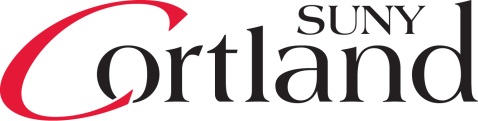 Action:Student:Re-Appointments (to be completed for re-appointment or extensions of current appointments)Changes/Termination:Student Employee Certification (required for re-appointments, extensions, and changes):I accept the position/change indicated above as a student assistant employee with SUNY Cortland. I understand that this action is subject to final approval by SUNY Cortland and is terminable at will.  I also agree to abide by all policies and regulations of SUNY Cortland and those specifically relevant to my position. The State University of New York at Cortland is an AA/EEO/ADA employer. The university actively seeks applications from women, veterans, individuals with a disability, members of underrepresented groups or anyone that would enrich the diversity of the College.Employee Signature 							Date: 				Final Approval – Represents action is consistent with all Student Assistant Employment Policies and ProceduresAuthorized Signature 							Date: 					Send/Fax/Email this completed form to the Payroll Office, 301 Miller Bldg./ x5688/ payroll@cortland.eduType of Action: Re-Appointment/Additional Assignment Change Early TerminationAction Effective Date:Name:C# or SSN, if non Cortland Student:Home Address:Type: Re-appointment Re-appointment Re-appointment Additional Assignment Additional Assignment Additional Assignment Additional Assignment Additional Assignment Extension of existing appt. Extension of existing appt. Extension of existing appt.Position Title:Department/Location:Account #:Account #:Account #:Actual First Day of Work:Direct Supervisor/ Timesheet Approver:Direct Supervisor/ Timesheet Approver:Direct Supervisor/ Timesheet Approver:Direct Supervisor/ Timesheet Approver:Period of Appointment:* end dates pre-set by payroll Fall Only*Spring Only*Spring Only*Spring Only*Spring Only* Full AY*(Incl winter session) Full AY*(Incl winter session) Other - end date:      Other - end date:      Other - end date:      Other - end date:     Pay Rate:Expected Hours Per Week:Expected Hours Per Week:Expected Hours Per Week:Expected Hours Per Week:Expected Hours Per Week:Expected Hours Per Week:Comments/Notes:Specific Action being taken:(e.g. pay change, termination, other)Reason/Justification:Effective Date/Last Day Worked: